Организованная образовательная деятельность «Эти удивительные лошади!»Цель: создать условия для формирования самостоятельной игровой деятельности детей.Задачи: Обогатить способы игрового сотрудничества со сверстниками;Формировать познавательную активность через развитие чувственного опыта детей;Способствовать становлению микрогрупп детей на основе гендерного подхода, интересов детей.Совершенствовать умение создавать работы по собственному замыслу.Планируемый результат: самостоятельная развёрнутая детская игровая деятельность.Содержание образовательной деятельности.1.Ситуативный разговор.- Какой праздник приближается?  (Новый год)- Какое животное  будет символом года? Хотите узнать?  Любование красотой лошади (видеофрагмент)2. Проблемная ситуация.- Мой сын постоянно просит меня: «Мама купи мне лошадь, настоящую»! Что мне делать?   Представим, что куплю я сыну лошадь, но ведь за ней нужно ухаживать!-  Вы умеете ухаживать за лошадью?-  Кто ухаживает за лошадью?  (Конюх)- Вы видели, как он это делает? Хотите посмотреть?3.   Просмотр видеофрагмента «Как человек заботится о лошади?», «Чем питается лошадь?» и обсуждение.- Что делает конюх? Для чего это нужно? -Как еще человек заботится о лошади?  (Кормит)- Что ест лошадь? Какие любимые лакомства у нее?4. Телесно-ориентированная терапия «Почистим лошадь».- Хотите поухаживать за лошадью? Разделитесь на пары . Один из вас конюх, а второй лошадь. Покажите, как вы будете чистить лошадь. Поменяйтесь ролями.5. Социально-коммуникативная образная  игра «Скачут пары, тройки лошадей».   (Презентация)- Вы видели, как Дед Мороз едет на санях? Как запряжены лошади?  (Парой). А вы сможете встать парой, покажите, как двигаются лошади в парах. Мальчики превратятся в сильных выносливых коней, а девочки в грациозных лошадок.- А если три лошади запряжем вместе, как назовем эту упряжку?Дети передают движение лошадей в упряжке.6. Логоритмическое упражнение «От топота копыт». - Вы слышали, как лошади цокают копытами? Попробуем повторить: «От топота копыт пыль по полю летит». Дети произносят слова в разном темпе и громкости.7. Игровое упражнение «Значение лошади в жизни человека».- Вам нравятся лошади? Почему?Лошади красивые и грациозные животные. Недаром художники, скульпторы,  восхищаясь лошадьми, изображают их в своих произведениях. (Презентация)- За что человек ценит лошадь? Чем помогает?Лошадь поводырь сопровождает слепых людей.Иппотерапия – лечит людей и т.д.Девочки выберите картинки, на которых лошадь изобразили художники и скульпторы, а мальчики те картинки, на которых лошадь помогает человеку. Разместите их на доске.8. Просмотр  фрагмента видеофильма  «Где живет лошадь?». - Можно содержать лошадь дома? Где она должна жить?- Вы были в конюшне? Как она устроена? Хотите посмотреть?Конюшня внутри разделена стенами на отдельные помещения, которые называются денниками. У каждой лошади свой денник. - Где гуляют лошади? Загон ограждается забором.9. Проблемная ситуация.Как же быть: лошадь поселить в наших квартирах нельзя, так что же мне не покупать сыну лошадь? Он так хочет о ней заботиться, играть с ней(купить игрушку-лошадь).- А вы хотели бы поиграть с лошадками?- У нас есть игрушечные лошади? (нет)10. Сюрпризный момент.- Кто бы мог найти их, кто у нас лучшие исследователи? Мне, кажется это наши мальчики. За каждой фотографией лошади, вас ждет сюрприз.Отправляйтесь на поиски.11. Побуждение детей к самостоятельной деятельности.- У нас теперь есть игрушечные лошадки. А дом у них есть?Украшена наша лошадка, ухожена, есть у нее попона?-Кто умеет ухаживать, кормить, украшать попону, гриву, хвост лошади? (девочки)-Кто у нас сильный, изобретательный, способный  построить крепкий дом для лошади и забор? (мальчики)13. Самостоятельная продуктивная деятельность.Девочки украшают лошадь, мальчики строят конюшни и загоны для лошадей.14. Самостоятельная игровая деятельность детей.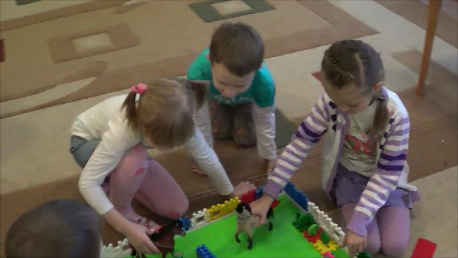 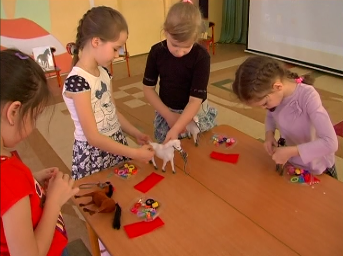 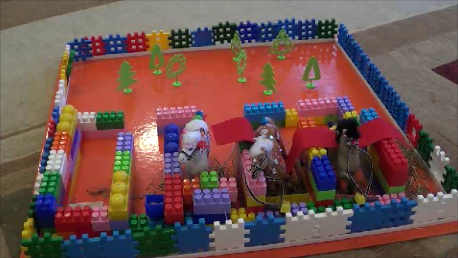 